Администрация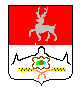 Большемурашкинского муниципального районаНижегородской областиПОСТАНОВЛЕНИЕ27.03.2012  г.                                                        №  170О проведении публичных слушаний по проекту решения Земского собрания Большемурашкинского муниципального района « Об утверждении отчета об исполнении районного бюджета за 2011 год»     В соответствии со статьей 28 Федерального закона от 06.10.2003 г. № 131-ФЗ « Об общих принципах организации местного самоуправления в Российской Федерации» , статьей 13 Устава Большемурашкинского муниципального района ,статьями 49.1-49.3 Положения « О бюджетном процессе в Большемурашкинском муниципальном районе» , утвержденного решением Земского собрания района от 29.07.2010 г. № 48 и , руководствуясь положением о Процедуре подготовки к проведению публичных слушаний по проекту районного бюджета на очередной финансовый год и по проекту годового отчета об исполнении районного бюджета,  в целях информирования жителей  Большемурашкинского муниципального района и выявления общественного мнения по  проекту решения Земского собрания Большемурашкинского муниципального района « Об утверждении отчета об исполнении районного бюджета за 2011 год»  администрация Большемурашкинского муниципального района постановляет :    1. Провести  публичные слушания по проекту решения Земского собрания Большемурашкинского муниципального района « Об утверждении отчета об исполнении районного бюджета за 2011 год» 19 апреля  2012 года в 10.00 час. Место проведения публичных слушаний : р.п. Большое Мурашкино, ул. Свободы , д.86,администрация Большемурашкинского муниципального района ( актовый зал).    2. Предложения от заинтересованных лиц по проекту решения Земского собрания Большемурашкинского муниципального района « Об утверждении отчета об исполнении районного бюджета за 2011 год» принимаются  в письменной форме до 16 апреля 2012 года с 08.00 до 16.00 в приемной  администрации Большемурашкинского муниципального района .     3. Возложить ответственность за проведение публичных слушаний по проекту решения Земского собрания Большемурашкинского муниципального района « Об утверждении отчета об исполнении районного бюджета за 2011 год» на финансовое управление администрации района ( Н.В.Лобанова), техническое обеспечение подготовки возложить на Управление делами администрации района (И.Д.Садкова).    4. Управлению делами администрации района  обеспечить опубликование  настоящего постановления  и приложений 1,3,5  проекта решения Земского собрания Большемурашкинского муниципального района « Об утверждении отчета об исполнении районного бюджета за 2011 год»  в районной  газете « Знамя» .      5. Финансовому управлению администрации района  обеспечить размещение   проекта решения « Об утверждении отчета об исполнении районного бюджета за 2011 год» на официальном сайте администрации района.Глава администрации района :                                            В.В.Кокурин